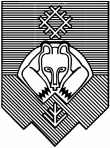 Управление образования администрации муниципальногообразования городского округа "Сыктывкар"(УО АМО ГО «Сыктывкар»)«Сыктывкар» кар кытшын муниципальнöй юкöнлöнадминистрацияса йöзöс велöдöмöн веськöдланiнПРИКАЗ«16» января 2018 г.                                                                                       № 38О проведении муниципального конкурса видеороликов «Гордимся Славою героев!»Во исполнение муниципальной программы МО ГО «Сыктывкар» «Развитие образования», приказа управления образования администрации МО ГО «Сыктывкар» от 15 февраля 2018 г. № 28 «О проведении фестиваля «Отчизны верные сыны», посвящённого 100-летию образования Красной Армии и 73-ей годовщине Победы в Великой Отечественной войне»  ПРИКАЗЫВАЮ:Провести муниципальный конкурс видеороликов «Гордимся Славою героев!» среди учащихся 6-11 классов муниципальных образовательных организаций МО ГО «Сыктывкар» (далее – Конкурс).  Срок: с 22 января по 28 февраля 2018 г.  Утвердить Положение о проведении Конкурса согласно приложению № 1 к настоящему приказу.Утвердить состав жюри Конкурса согласно приложению № 2 к настоящему приказу. Руководителям муниципальных образовательных организаций МО ГО «Сыктывкар»:Довести до педагогических работников приказ и положение о Конкурсе. Срок: до 25 января 2018 г. Обеспечить участие учащихся 6-11 классов в Конкурсе.Срок: до 22 февраля 2018 г. Направить конкурсные материалы в адрес МУ ДПО «ЦРО» (г. Сыктывкар, ул. Южная, 15, каб. 234) или на электронную почту mu_cro@mail.ru (с пометкой «Конкурс видеороликов»).  Срок: до 22 февраля 2018 г. Отделу воспитания, дополнительного образования и молодёжной политики управления образования администрации МО ГО «Сыктывкар» (Аюгова М.М.) обеспечить общую координацию деятельности по организации и проведению Конкурса. Директору МУ ДПО «Центр развития образования» (Гузь И.Н.) обеспечить:Оказание организационно-консультационной помощи участникам Конкурса.Срок: до 22 февраля 2018 г. Подготовку и проведение Конкурса.	Срок: до 22 февраля 2018 г. Подведение итогов, анализ результатов Конкурса.Срок: до 28 февраля 2018 г. Освещение на сайте управления образования администрации МО ГО «Сыктывкар» итогов Конкурса.Подготовку наградного материала для вручения победителям и призёрам Конкурса. Срок: до 28 февраля 2018 г. Контроль за исполнением приказа возложить на заместителей начальника управления образования Михайлову Л.В., Котелину Н.Е., Скокову М.Н. Начальник управления образования             подпись                   О.Ю. Бригида Ширяева А.Н., 44-80-73Приложение № 1УТВЕРЖДЕНОприказом управления образованияадминистрации МО ГО «Сыктывкар» от «16» января  2018 г. № 38ПОЛОЖЕНИЕо проведении муниципального конкурса видеороликов «Гордимся Славою героев!»ЦЕЛИ И ЗАДАЧИНастоящее Положение определяет порядок организации и проведения муниципального конкурса видеороликов «Гордимся Славою героев!» среди учащихся 6-11 классов муниципальных образовательных организаций МО ГО «Сыктывкар». 	Конкурс видеороликов «Гордимся Славою героев!» проводится с целью пропаганды изучения героической истории России, участия в её создании конкретных людей, исторической преемственности поколений; обобщения и распространения результатов позитивного творчества молодёжи на заданную тематику; воспитание гражданственности и патриотизма у молодого поколения; развитие творческих способностей учащихся муниципальных образовательных организаций МО ГО «Сыктывкар».ОРГАНИЗАТОРЫ КОНКУРСАУчредителем Конкурса является управление образования администрации МО ГО «Сыктывкар».Организационно-методическое сопровождение подготовки и проведения конкурса осуществляет муниципальное учреждение дополнительного профессионального образования «Центр развития образования» г. Сыктывкара. Для оценки конкурсных материалов создаётся жюри конкурса. Состав жюри конкурса утверждается приказом управления образования администрации МО ГО «Сыктывкар».  3. УЧАСТНИКИ КОНКУРСАВ конкурсе принимают участие учащиеся 6-11 классов муниципальных образовательных организаций МО ГО «Сыктывкар».СРОКИ И УСЛОВИЯ ПРОВЕДЕНИЯ КОНКУРСАКонкурс проводится с 22 января по 28 февраля 2018 г.  Конкурсные материалы принимаются до 22 февраля 2018 г. по адресу: г. Сыктывкар, ул. Южная, 15, каб. 234.  или по электронной почте mu_cro@mail.ru (с пометкой «Конкурс видеороликов»).     К конкурсной работе необходимо приложить заявку на участие в Конкурсе, где указать печатными буквами: -название видеоролика;- наименование муниципальной образовательной организации; - фамилия, имя, возраст участника (группы участников);- фамилия, имя, отчество руководителя (полностью), должность;   - контактный телефон.  Представленные на Конкурс материалы возврату не подлежат и не рецензируются. Организаторы Конкурса оставляют за собой право публиковать работы участников, размещать их на электронных ресурсах с указанием авторов работ и руководителей участников Конкурса.  Все предоставленные на Конкурс работы могут быть использованы в пропагандистких целях.С 26 по 28 февраля 2018 г. жюри Конкурса проводит экспертную оценку видеороликов, направленных на Конкурс. ТРЕБОВАНИЯ К СОДЕРЖАНИЮ КОНКУРСНЫХ РАБОТНа Конкурс принимаются видеоролики о героях разных поколений, земляках, прославивших Республику Коми как защитники Отечества или проявивших трудовую доблесть, героями видеороликов также могут быть известные и малоизвестные люди, но являющиеся по мнению участников конкурса примером для подражания современной молодёжи.  К участию в Конкурсе допускаются, как индивидуальные работы, так и групповые.Продолжительность не более 3-5 минут.  Формат видео - mp4. Критерии оценки конкурсных работ: соответствие цели и задачам Конкурса: соответствие требованиям Конкурса и заявленной теме;содержательность, креативность, оригинальность идеи исполнения;качество выполненной работы.Работа, не соответствующая требованиям Конкурса, к участию не принимается! ОПРЕДЕЛЕНИЕ ПОБЕДИТЕЛЕЙ И ПОДВЕДЕНИЕ ИТОГОВПодготовка и проведение конкурса, оценка результатов и подведение итогов, определение победителей осуществляется членами жюри. В состав жюри входят специалисты управления образования АМО ГО «Сыктывкар», МУ ДПО «ЦРО», сотрудники Управления Росгвардии Республики Коми, преподаватели-организаторы ОБЖ муниципальных общеобразовательных организаций МО ГО «Сыктывкар».  Победители и призёры Конкурса награждаются Дипломами.Благодарностью по итогам Конкурса также награждаются авторы работ, не вошедших в число победителей.Награждение победителей и призёров состоится в рамках закрытия фестиваля «Отчизны верные сыны». КОНТАКТЫДополнительную информацию о Конкурсе можно получить по телефонам:(8212) 44-80-73 Ширяева Алевтина Николаевна, методист МУ ДПО «ЦРО».Настоящее положение является приглашением к участию в Конкурсе.Приложение № 2УТВЕРЖДЕНприказом управления образованияадминистрации МО ГО «Сыктывкар» от «16» января 2018 г. № 38Состав жюри муниципального конкурса видеороликов «Гордимся Славою героев!»Геллерт Е.Е., заместитель начальника отдела воспитания, дополнительного образования и молодёжной политики управления образования администрации МО ГО «Сыктывкар». Конов А.Б., заместитель директора МУ ДПО «Центр развития образования»;Ширяева А.Н., методист МУ ДПО ЦРО «Центр развития образования»;Опарина М.Б., заведующий структурным подразделением РПГ МАУДО «Дворец творчества детей и учащейся молодёжи»;Крючек В.В., сотрудник Управления Росгвардии Республики Коми (по согласованию);Харьковский В.А., преподаватель-организатор ОБЖ МАОУ «СОШ № 7»;Грекалов Н.Н., преподаватель-организатор ОБЖ МАОУ «СОШ № 12»;Цибульский А.А., преподаватель-организатор ОБЖ МОУ «СОШ № 15»;Зайцев А.Г., преподаватель-организатор ОБЖ МАОУ «СОШ № 18»;Тохтасинов Б.С., преподаватель-организатор ОБЖ МАОУ «СОШ № 22»;Медведев В.Н., преподаватель-организатор ОБЖ МАОУ «СОШ № 25»;Лещиков С.А., преподаватель-организатор ОБЖ МАОУ «СОШ № 26»;Филимонов К.А., преподаватель-организатор ОБЖ МОУ «СОШ № 30»;Рогов М.А., преподаватель-организатор ОБЖ МАОУ «СОШ № 33»;Смирнов Д.А., преподаватель-организатор ОБЖ МАОУ «СОШ № 35»;Шидьюсов А.В., преподаватель-организатор ОБЖ МАОУ «СОШ № 36»;Артеев А.А., преподаватель-организатор ОБЖ МАОУ «Гимназия им. А.С. Пушкина». 